МУНИЦИПАЛЬНОЕ ОБРАЗОВАНИЕ ГОРОДА НОВОСИБИРСКА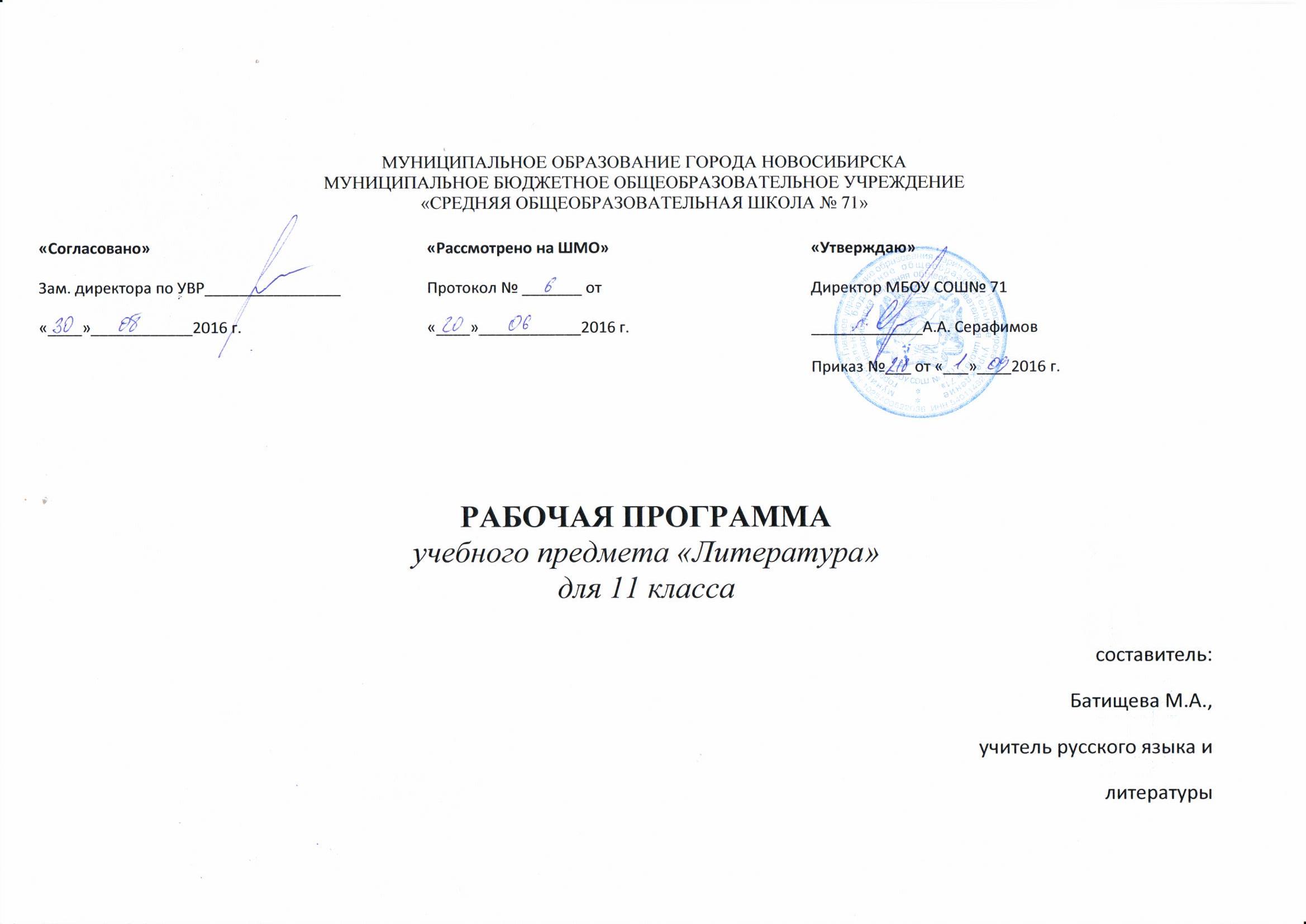 МУНИЦИПАЛЬНОЕ БЮДЖЕТНОЕ ОБЩЕОБРАЗОВАТЕЛЬНОЕ УЧРЕЖДЕНИЕ«СРЕДНЯЯ ОБЩЕОБРАЗОВАТЕЛЬНАЯ ШКОЛА № 71»РАБОЧАЯ ПРОГРАММАучебного предмета «Литература»для 11 классасоставитель:Батищева М.А., учитель русского языка и литературыРАБОЧАЯ ПРОГРАММАпо литературе 11 класс,с календарно-тематическим планированием по УМК  под ред. В.П.Журавлева.  Учебник по литературе 11 класс                                                для общеобразовательных учреждений  в 2-х ч. М., Просвещение, 2013.Нормативная база  для программ ФКГОС:1.Федеральный компонент государственного стандарта общего образования, утвержденный  приказом Минобразования РФ от 5 марта 2004 г.№1089 С изменениями и дополнениями от:3 июня 2008 г., 31 августа, 19 октября 2009 г., 10 ноября 2011 г., 24, 31 января 2012 г., 23 июня 2015 г.2.Федеральные перечни учебников, рекомендованных (допущенных) к использованию в образовательном процессе в общеобразовательных учреждениях (Приказ Министерства образования и науки РФ от 19 декабря 2012г. № 1067; в соответствии с приказом Министерства образования и науки РФ от 26 января 2016г. № 38).3.Учебный план МБОУ СОШ  № 71 на 2016-2017 учебный год.4.Положение о рабочей программе педагога, реализующего ФКГОС ООО. Пояснительная  записка к рабочей программеЗадачи курса	Литература стоит в основании нравственного воспитания личности, испытывающей массу негативных воздействий различного характера, является советчиком подростку,  способствует,  помогает обрести ориентиры в жизненном лабиринте  своевременных насущных проблем. Однако она не решит комплекса личностных проблем без аналитического слова учителя, без его знаний и жизненного опыта, без мудрой поддержки ученика, основанной на прямых и косвенных советах писателя. 	Осваивая программу, ученик накапливает солидный читательский багаж, формирует представление о литературе как виде искусства, постигает ее специфические внутренние законы, знакомится с литературным процессом, учится понимать его связь с процессом историческим. Образование на уроках литературы идет рука об руку с воспитанием; они в равной мере реализуются под сильнейшим воздействием эмоциональной силы художественного слова. 	Литературное образование в старших классах дает возможность диалога с большими мастерами слова, предусмотревшими большую часть затруднений, встающих перед нашими современниками. Литература  XX века несет в себе комплекс нравственных установок и ценностей, которые должны стать мерилом истинного развития человека. В этой связи одним из основных используемых при изучении литературы подходов является аксиологический (ценностный подход), реализующий воспитательный, нравственно ориентированный потенциал произведений.  Другой особенностью литературы является взаимозависимость и взаимообусловленность текстов разных эпох и периодов, что также должно найти отражение в уроке. Выявление интертекстуальных связей не только дает возможность глубокого проникновения в проблему, волновавшую разных писателей, но и определить их эстетические предпочтения, а значит, сформировать разностороннего читателя. 	Программа ориентирует учителя на комплексное изучение произведений, реализующее интегрированный подход в преподавании предмета. Предлагается при этом учитывать интересы старшеклассников, выбирать те параллели, которые являются жизненно важными для этого возраста. В то же время интегрирование не должно затемнять смысл произведения, не может смещать акценты при анализе текста.	Перечисленные подходы становятся в современном литературном образовании приоритетными, т.к. ориентированы на воспитание нравственно и эстетически развивающуюся личность. Главнейшая цель школы — подготовка каждого ученика к жизни в обществе, к практической деятельности, которая может быть плодотворной лишь тогда, когда ее реализует человек, осознающий свою роль в окружающем мире. Структура курса  	Структура курса старших классов отличается от структуры всех предшествующих классов. Эта структура дает возможность освоить историю литературы, поскольку сочетание обзорных и монографических тем рисует панорамную картину литературного процесса.В 11 классе представлена русская литература XX века.  Это яркие страницы модернизма, расцвета социалистического реализма,  развитие просоветской  литературной критики.	Монографическое изучение великих классиков XX века предполагает обращение к различным приемам освоения объемных произведений: это различные формы комментариев, в том числе и комментированное чтение, обращение к пересказам и исполнению фрагментов произведений, выразительному чтению и др.	Программа последовательно обращает внимание учителя к вопросам теории литературы. Накопление теоретических сведений должно осуществляться постоянно. Важно не заучить определение, а понять, когда и зачем нужна теория, и уметь их использовать, что сделает анализ конкретного произведения более содержательным.	В 11 классе формируется общее представление об историко-литературном процессе и литературном процессе в XX века  в их связи с процессом историческим, о стиле писателя, литературной школе, роли и месте литературоведения и критики в литературном процессе, осуществляется интенсивное овладение разнообразными справочными материалами из области гуманитарных наук. При этом учитывается, что «культуру эпохи нельзя замыкать в себе как нечто готовое, вполне завершенное и безвозвратно ушедшее».	В центре анализа — литературный процесс в XX  века. Автор и художественное произведение в этом процессе. Теоретическое оснащение: овладение комплексом теоретических понятий, связанных с историко-литературным процессом: литературные направления, литературные школы, традиции и новаторство в литературе и др.	В 11 классе это реализуется при параллельном изучении литературы, искусства и истории. Более глубокому и адекватному восприятию произведений способствует также определение мировоззренческих установок, нашедших отражение в изучаемых произведениях, и философского фундамента авторской концепции. Курс литературы в старших классах включает обзорные и монографические темы, сочетание которых помогает представить логику развития родной литературы, знакомят с особенностями конкретного времени, с литературными направлениями, литературными группами и их борьбой, поисками и свершениями, которые определили лицо эпохи.	Монографические темы дают достаточно полную картину жизни и творчества писателя. Но главная их составная часть — текст художественного произведения. Эмоциональное восприятие текста, раздумье над ним — основа литературного образования	Предпочтительными формами контроля являются творческие и контрольные работы.Межпредметные связи Литература тесно связана с другими учебными предметами и, в первую очередь, с русским языком. Единство этих дисциплин обеспечивает, прежде всего, общий для всех филологических наук предмет изучения – слово как единица языка и речи, его функционирование в различных сферах, в том числе эстетической. Содержание обоих курсов базируется на основах фундаментальных наук (лингвистики, стилистики, литературоведения, фольклористики и др.) и предполагает постижение языка  и литературы как национально-культурных ценностей. И русский язык и литература формируют коммуникативные умения и навыки, лежащие в основе человеческой деятельности, мышления.Литература взаимодействует также с дисциплинами художественного цикла (музыкой и изобразительным искусством): на уроках литературы формируется эстетическое отношение к окружающему миру. Особенностью старшей школы является и расширение диалога русской и зарубежной литературы, и  постоянное внимание к диалогу разных видов искусства: литературы, музыки, изобразительных искусств, театра, кино.	Как любой вид искусства, литература входит в содружество муз, питается идеями, пользуется сюжетными алгоритмами других искусств и сама в свою очередь становится основой новых шедевров.Вместе с историей и обществознанием литература обращается к проблемам, непосредственно связанным с общественной сущностью человека, формирует историзм мышления, обогащает культурно-историческую память учащихся, не только способствует освоению знаний по гуманитарным предметам, но и формирует у школьника активное отношение к действительности, к природе, ко всему окружающему миру.Метапредметные результатыМетапредметные результаты изучения предмета «Литература» в основной школе проявляются:в умении понимать проблему, выдвигать гипотезу, структурировать материал, подбирать аргументы для подтверждения собственной позиции, выделять причинно-следственные связи в устных и письменных высказываниях, формулировать выводы;умении самостоятельно организовывать собственную деятельность, оценивать ее, определять сферу своих интересов;умении работать с разными источниками информации, находить ее, анализировать, использовать в самостоятельной деятельности.
ЕЖТребования к уровню подготовкиСодержание программы 11 класс.Введение Судьбы русской литературы на новом историческом этапе. Модернизм: путь к новой гармонии.И.А.Бунин  Жизнь и творчество писателя. Традиции русской классики в поэзии и лирической прозе Бунина. «Господин из Сан-Франциско». Тема любви («Чистый понедельник», «Легкое дыхание», «Солнечный удар», «Грамматика любви»).А.И.Куприн Жизнь и творчество писателя. «Олеся», «Гранатовый браслет»  Вн. чт «Поединок».Литература Русского зарубежья Л.Н.Андреев, И.С.Шмелев,  В.В.Набоков, Т.Аверченко, ТЭФФИ (обзор) Судьбы и голоса русских поэтов в годы новой смуты (обзор)Л.Н. Андреев: русский экспрессионист. «Иуда Искариот» – парадоксальность решения вечной темы.  Разнообразие художественных индивидуальностей поэзии Серебряного века. М.Горький. Творческий путь писателя. Ранние романтические произведения М.Горького.Пьеса «На дне»  (Ночлежка и ее обитатели). Жизненная философия Луки, суть его правды. Авторская позиция, её неоднозначность. В поисках нравственной ценности революции. Роман «Мать» (обзор). Горький в эмиграции.А.А.Блок. Жизнь и творчество поэта. А.Блок и символизм. Лирика. Романтический мир «Стихов о Прекрасной Даме»:  «Вхожу я в темные храмы….», «Я, отрок, зажигаю свечи….», «Мне страшно с тобой встречаться…», «Предчувствую тебя, Года проходят мимо…», «Незнакомка»,  «В ресторане». «Страшный мир» в лирике А.Блока. Чтение и осмысление стихотворений «Фабрика», «Ночь, улица, фонарь, аптека…», «О доблестях, о подвиге, о славе…», « О, весна без конца и без краю…»  и др. Россия А.Блока («На железной дороге», «Русь», «Россия»).  Цикл стихов «На поле Куликовом» и др.А.Блок и революция. Поэма «Двенадцать». Сюжет, образы и мотивы, художественное своеобразие. Образ Христа в поэме.С.А.Есенин. Личность поэта. Ранняя лирика. Тема родины в лирике поэта («Там, где капустные грядки…», «Край любимый! Сердцу снятся…», «Гой ты, Русь моя родная…», «Русь» и др.). Революция в судьбе С.Есенина («Русь Советская», «Сорокоуст», «Я последний поэт деревни…», «О Русь, взмахни крылами…», «Разбуди меня завтра рано…», «Я покинул родимый дом…», «Неуютная жидкая лунность…», «Спит ковыль. Равнина дорогая» и др.). Художественно-философские основы лирики С.Есенина.С.Есенин о любви: «О красном вечере задумалась дорога…», «Мы теперь уходим понемногу…», «Не жалею, не зову, не плачу…», «Пушкину», «Гори, звезда моя, не падай…»,  «Синий туман. Снеговое раздолье…», «Отговорила роща золотая…»,«В этом мире я только прохожий…», «Запели тесаные дроги…», «Песнь о собаке», «Цветы мне говорят-прощай…», «Не бродить, не мять в кустах багряных…», «Письмо матери», «Шаганэ ты моя, Шаганэ…», «Заметался пожар голубой…» и др.).Поэма «Анна Снегина» (обзор)В.В.Маяковский. Очерк жизни и творчества В.В.Маяковского. Маяковский и футуризм. Образ лирического героя в ранних произведениях поэта («Нате!», « Скрипка и немножко нервно», «Дешевая распродажа», «Послушайте!», «А вы могли бы?» и др. Идейно-художественное своеобразие поэмы В.В.Маяковского «Облако в штанах».Поэт и революция. Образ Родины в поэзии В.В.Маяковского. Тема любви в поэзии Маяковского. Сатирические произведения Маяковского.                                                               Литературный процесс 20-х годов (обзор). И.Э.Бабель. Своеобразие цикла «Конармия». Тема Гражданской войны в цикле.Е.И.Замятин. Личность и своеобразие его художественного мира. «Мы» - роман-антиутопия. Судьба человека в бесчеловечном мире.Литературный процесс 30-х годов (обзор). А.П.Платонов. Очерк жизни и творчества. Вн. чт. Своеобразие рассказа «Сокровенный человек».Идейно-художественное своеобразие повести А.П.Платонова «Котлован».М.А.Булгаков. Жизнь и творчество писателя. История создания, жанровое и композиционное своеобразие романа «Мастер и Маргарита». Образ Дома и его роль в образной системе произведения. Драматические переплетения человеческих судеб в романе. Судьба творческой личности в романе Булгакова «Мастер и Маргарита». Тема любви в романе. Мастер и Маргарита. Сатирические страницы в романе. Библейские мотивы и образы в романе.М.И.Цветаева. Жизнь и творчество поэта, яркая индивидуальность поэтического мира Цветаевой. Бесприютность поэта в мире, тоска по надежному пристанищу, душевному теплу, родной земле в стихотворениях разных лет. Особенности любовной лирики.О.Э.Мандельштам. Лирика. Судьба и личность поэта. Хрупкая красота жизни в изображении О.Мандельштама. Попытка увидеть свое время сквозь призму иных эпох. Трагический опыт современного поэта.Б.Л.Пастернак. «Давай ронять слова»: жизнь и творчество Пастернака. Лирика поэта. Вн. чт. Б.Л.Пастернак. «Доктор Живаго».А.А.Ахматова. Жизнь и творчество. Художественный мир поэтессы. Тема творчества и любви.  Ахматова и революция. Образ родины. «Реквием». История создания и публикация поэмы. Образ лирической героини в поэме.М.А.Шолохов. «Тихий Дон». Жизнь и творчество писателя. Судьба романа «Тихий Дон». «Чудовищная нелепица войны» в изображении автора. Судьба Григория Мелихова как путь поиска правды жизни. Роль любовной коллизии, женские образы в романе.А.Т.Твардовский. Жизнь и творчество поэта. Тема памяти в лирике Твардовского. Исповедальный характер. Поэма «По праву памяти».                                                                           Лагерная тема в прозе 50-60-х годов 20 века В.Т.Шаламов. Биография писателя. История создания книги «Колымские рассказы». Своеобразие раскрытия «лагерной» темы в «Колымских рассказах» («Последний замер», «Шоковая терапия»).Жизнь и творчество А.И.Солженицына. «Один день Ивана Денисовича» (изображение русского национального характера). Судьба праведницы. А.И.Солженицын «Матренин двор». «Архипелаг ГУЛАГ» - летопись страданий.Обзор. Тема Великой Отечественной войны в прозе 20 века. Эволюция темы от созданных в годы войны произведений к «лейтенантской прозе» 60-70-х годов. Анализ произведений «лейтенантской прозы» (В.Кондратьев «Сашка», В.П.Некрасов « В окопах Сталинграда», К.Воробьев «Убиты под Москвой»). Повести В.Быкова и Б.Л.Васильева о Великой Отечественной войне. Отражение времени в повести Б.Васильева «А завтра была война». Тема чести и бесчестия в повести В.Быкова «Сотников».                                                                     Русская проза в 50-90-е годы. Жизнь и творчество Василия Шукшина. Герои рассказов Шукшина («Как помирал старик», «Чудик», «Микроскоп»). Художественное своеобразие прозы Шукшина.В.Г.Распутин. «Прощание с Матерой». Матера как символический образ России. Судьбы материнских старух и их детей-коллективный образ трех поколений русских людей. Смысл финала повести и её названия. Календарно-тематическое планирование«Согласовано»Зам. директора по УВР________________«____»____________2016 г.«Рассмотрено на ШМО»Протокол № _______ от «____»____________2016 г.«Утверждаю»Директор МБОУ СОШ№ 71_____________А.А. СерафимовПриказ №___ от «___»____2016 г.Статус  документаПредлагаемая программа разработана в соответствии с Федеральным компонентом государственного стандарта среднего (полного) образования (2004 г.) и «Примерной программой среднего (полного) общего образования по литературе (базовый уровень)», а также Программой по литературе для 10-11 классов  для общеобразовательных учреждений  базового  и профильного  уровней (авторы: В.Я.Коровина,  В.П.Журавлёв,  Ю.В.Лебедев,  В.И.Коровин, И.С.Збарский,  В.П.Полухина) по учебнику Литература 11 класс.  Учебник для общеобразовательных учреждений /под ред.В.П.Журавлева/. В 2-х частях. М., Просвещение, 2009.Структура документаФедеральный базисный учебный план для образовательных учреждений Российской Федерации отводит 204 часов для обязательного изучения учебного предмета  «Литература» на этапе среднего (полного) общего образования. В 11  классе выделяется по 102 часа (из расчета 3 учебных часа в неделю).Учитывая рекомендации, изложенные в письме о преподавании учебного предмета «Литература» в условиях введения Федерального компонента государственного стандарта среднего образования, в рабочей программе выделены часы на развитие речи и внеклассное чтение.Данная рабочая программа  ориентирована на содержание авторской программы, на учебник, хрестоматию, обеспечивающие процесс обучения.Особенности организации учебного процессаСодержание программы носит практико - и личностно ориентированный подход. При проведении уроков  используются различные формы организации учебного процесса: лекции, беседы, семинары, практикумы, работа в парах и группах, деловые игры.Описываются методические особенности тем.Итоговый контроль проводится в форме зачетов, контрольных сочинений, изложений, комплексного анализа текстов, тестирования.Цели изучения литературы в 11 классе:воспитание духовно развитой личности, формирование гуманистического мировоззрения, гражданского сознания, чувства патриотизма, любви и уважения к литературе и ценностям отечественной культуры;развитие эмоционального восприятия художественного текста, образного и аналитического мышления, творческого воображения, читательской культуры и понимания авторской позиции; формирование начальных представлений о специфике литературы в ряду других искусств, потребности в самостоятельном чтении художественных произведений; развитие устной и письменной речи учащихся;освоение текстов художественных произведений в единстве формы и содержания, основных историко-литературных сведений и теоретико-литературных понятий;овладение умениями чтения и анализа художественных произведений с привлечением базовых литературоведческих понятий и необходимых сведений по истории литературы; выявления в произведениях конкретно-исторического и общечеловеческого содержания; грамотного использования русского литературного языка при создании собственных устных и письменных высказываний.В результате изучения литературы на базовом уровне ученик должен знать/пониматьобразную природу словесного искусства; содержание изученных литературных произведений;основные факты жизни и творчества писателей-классиков ХХ восновные закономерности историко-литературного процесса и черты литературных направлений;основные теоретико-литературные понятия;уметьвоспроизводить содержание литературного произведения;анализировать и интерпретировать художественное произведение, используя сведения по истории и теории литературы (тематика, проблематика, нравственный пафос, система образов, особенности композиции, изобразительно-выразительные средства языка, художественная деталь); анализировать эпизод (сцену) изученного произведения, объяснять его связь с проблематикой произведения;участия в диалоге или дискуссии;самостоятельного знакомства с явлениями художественной культуры и оценки их эстетической значимости;определения своего круга чтения и оценки литературных произведений;соотносить художественную литературу с общественной жизнью и культурой; раскрывать конкретно-историческое и общечеловеческое содержание изученных литературных произведений; выявлять «сквозные» темы и ключевые проблемы русской литературы; соотносить произведение с литературным направлением эпохи;определять род и жанр произведения;сопоставлять литературные произведения;выявлять авторскую позицию;выразительно читать изученные произведения (или их фрагменты), соблюдая нормы литературного произношения;аргументировано формулировать свое отношение к прочитанному произведению;писать рецензии на прочитанные произведения и сочинения разных жанров на литературные темы;использовать приобретенные знания и умения в практической деятельности и повседневной жизни длясоздания связного текста (устного или письменного) на выбранную тему с учетом норм русского литературного языка;определения своего круга чтения по русской литературе, понимания и оценки иноязычной русской литературы, формирования культуры межнациональных отношений.Виды контроля:Промежуточный:пересказвыразительное чтение (в том числе наизусть)развёрнутый ответ на вопросвикторины, тестыанализ эпизодаанализ стихотворениякомментирование художественного текстахарактеристика герояконспектирование (лекции учителя, статьи учебника)подбор необходимой информации для сообщений на                                                                                                                                                          литературную или историко-культурную темыпрезентация проектов Итоговый:анализ стихотворенияписьменный развёрнутый ответ на проблемный вопроснаписание сочинений на основе и по мотивам литературных произведений                                                                                                                                  Список рекомендуемой литературы:«Русская литература ХХ века. 11 класс» (ч.1,2) Учебник для общеобразовательных учебных заведений (под ред. Журавлёва В.П., автор-составитель Коровина В.Я. –  М.: «Просвещение», 2008 г.Литература в 11 классе: Методические советы. Под ред. Журавлева. В.П. –М.: Просвещение, 2010 г.«Русская литература ХХ века. 11 класс» Практикум (под ред. Журавлёва В.П. –   М.: «Просвещение», 2008 г.) Егорова Н.В., Золотарева И.В.. Поурочные разработки по русской литературе ХХ века. 11 класс. 1-2–е полугодие. – М.: ВАКО, 2013.  Секачева Е.В. Литература. Тематические тесты: от текста к смыслу,                 11 класс. Учебное пособие. – Ростов-на-Дону: «Легион», 2013Ерохина Е.Л. ЕГЭ. Литература. Выполнение задания С5. – М.: «Экзамен», 2011 г.Трунцева Т.Н. Тренажер для подготовки к ЕГЭ. Русский язык и литература  для 10-11 классов. – М.: ВАКО, 2013№ п\пТема урока (этапы проектной или исследовательской деятельности)Кол-во часовТип урока (форма и вид деятельности обучающихся, форма занятий)Требования к уровню подготовки обучающихсяДата№ п\пТема урока (этапы проектной или исследовательской деятельности)Кол-во часовТип урока (форма и вид деятельности обучающихся, форма занятий)Требования к уровню подготовки обучающихся1Русская литература ХХ в. 
в контексте мировой культуры1Лекция.Беседа. Знать основные темы и проблемы русской литературы ХХ в.Уметь соотносить процесс развития русской литературы с литературой других стран, с мировой культуройУметь находить информацию по заданной теме в источниках различного типа2Русская литература ХХ в. 
в контексте мировой культуры1Лекция.Беседа.Знать основные закономерности развития литературного процесса рубежа вековУметь соотносить процесс развития литературы с общественной жизнью и культуройУметь находить информацию по заданной теме в источниках различного типа3И. А. Бунин. Жизнь и творчество. Лирика Бунина.1Беседа.работа с текстом.Выразительное чтение стихотворений.Знать биографию писателя, основные мотивы лирики. Уметь выступать с устным сообщением Уметь выделять изобразительно-выразительные средства и определять их роль в художественном текстеУметь применять для решения учебных задач ин-формационные и телекоммуникационные технологии4И. А. Бунин. «Господин 
из Сан-Франциско». 1Осмысление сюжета произведения, выборочный пересказ, анализ текстаУметь составлять развернутую характеристику героя; определять роль художественной деталиУметь выделять в тексте нравственно-идеологические проблемы и формулировать собственные ценностные ориентиры5И. А. Бунин. Чистый понедельник. 1Осмысление сюжета произведения, выборочный пересказ, анализ текстаУметь определять стилистическую окрашенность повествования Уметь анализировать эпизод и объяснять его связь с проблематикой произведения Уметь передавать ин-формацию адекватно по-ставленной цели (сжато, полно, выборочно)6Р./р. Сочинение по творчеству И. А. Бунина. 1Создание художественной версии сочинения на заданную тему.Уметь составлять план в соответствии с выбранной темой; писать сочинение, опираясь на составленный план, полно раскрыть выбранную тему и грамотно изложить материалУметь самостоятельно редактировать текстУметь создавать письменные тексты на заданную тему 7А. И. Куприн. Жизнь и творчество. 1Чтение и восприятие текста.Самостоятельный поиск ответа на проблемные вопросы.Знать биографию писателя; нравственно-философскую проблематику его произведенийУметь обосновать в устной и письменной форме свое отношение к произведениюУметь передавать информацию адекватно поставленной цели (сжато, полно, выборочно); уметь использовать мультимедийные ресурсы и компьютерные технологии для обработки, передачи, систематизации информации8А. И. Куприн. «Гранатовый браслет»: смысл споров
о сильной и бескорыстной любви. 1Чтение и восприятие текста.Самостоятельный поиск ответа на проблемные вопросы.Знать смысл названия произведения, центральные образы, проблематикуУметь сопоставлять эпизод эпического произведения с экранизацией или иллюстрацией к нему9М. Горький. Личность. Творчество. Судьба. Рассказ «Старуха Изергиль».1Чтение и восприятие текста.Самостоятельный поиск ответа на проблемные вопросы.Знать биографию писателя. Уметь видеть обстановку действия и мысленно рисовать портрет герояУметь выделять изобразительные средства языка и определять их роль в художественном текстеУметь находить информацию по заданной теме в различных источниках10Пьеса «На дне». 1Чтение и восприятие текста.Самостоятельный поиск ответа на проблемные вопросы.Знать историю создания произведения, жанровое своеобразие, проблематику Уметь оценивать игру актера в отдельной сценеУметь использовать мультимедийные ресурсы и компьютерные технологии для обработки, передачи, систематизации информации11Философский спор о правде и человеке. 1Чтение и восприятие текста. Осмысление сюжета произведения, изображенных в нем событий и характеров путем пересказа; анализ текста.Уметь проследить развитие конфликта в драмеУметь анализировать место и роль отдельного эпизода в архитектонике произведенияВладеть навыками работы с различными источниками информации 12Система образов в пьесе «На дне». 1Чтение и восприятие текста. Осмысление сюжета произведения, изображенных в нем событий и характеров путем пересказа; анализ языка произведения.Уметь анализировать систему образов произведения; вести диалогУметь написать отзыв о театральном спектакле, инсценировке, экранизации изученного произведенияСамостоятельно отбирать необходимую для решения учебных задач информацию13Р./р. Сочинение по творчеству М. Горького. 1Создание художественной версии сочинения на заданную тему.Уметь отбирать литературный материал по выбранной теме, полно рас-крыть ее и грамотно изложить материалУметь самостоятельно редактировать текстУметь создавать письменные тексты на заданную тему14Гуманистическая направленность произведений зарубежной литературы ХХ в. 1Лекция, беседа.Знать основные темы и проблемы зарубежной литературы первой половины ХХ в.Уметь соотносить творчество зарубежных писателей начала ХХ в. с твор-чеством российских Уметь находить информацию по заданной теме в источниках различного типа.Использовать мультимедийные ресурсы и компьютерные технологии для обработки и передачи информации15Б. Шоу. Жизнь и творчество. 1Беседа.Знать биографию писателя, историю создания произведения, его проблематику.Уметь выступать с устным сообщениемУметь анализировать драматическое произведение, выделяя его художественные особенности16Г. Аполлинер. Жизнь и творчество поэта. Стихотворение «Мост Мирабо». 1Беседа, анализ стихотворений.Знать биографию поэта. Уметь определять смену чувств лирического героя в стихотворениях 
Г. АполлинераУметь определять художественные особенности лирического произведения17Серебряный век русской поэзии.1Лекция, беседа.Анализ стихотворений.Знать литературные течения русской поэзии конца XIX–начала ХХ вв.Уметь соотносить процесс развития литературы с общественной жизнью и развитием культуры в целомУметь находить информацию по заданной теме в источниках различного типа18Символизм. «Старшие символисты». 1Проблемные задания, лекция.Уметь постигать содержание литературного произведения на аналитическом уровне. Знать основные положения символизма как литературного направления.Уметь выступать с устным сообщением. Уметь находить информацию по заданной теме в источниках различного типа19В.Брюсов. Жизнь и творчество поэта.1Лекция, проблемные задания. Чтение и полноценное восприятие стихотворений.Знать тематику лирики раннего творчества поэта.Уметь выступать с устным сообщением.  20творчество К. Д. Бальмонта1Лекция, проблемные задания. Чтение и полноценное восприятие стихотворений.Знать основные темы творчества поэта.Уметь выступать с устным сообщением.21«Младосимволисты» (творчество А. Белого).1Лекция, проблемные задания. Чтение и полноценное восприятие стихотворений.Знать основные темы творчества поэта.Уметь выступать с устным сообщением.Уметь находить информацию по заданной теме в источниках различного типа22Акмеизм. 1Лекция. Беседа.Знать основные положения акмеизма как литературного направления.Уметь выступать с устным сообщением 23Жизненный 
и творческий путь Н. С. Гумилева. Романтический герой лирики Гумилева.1Проблемные задания. Чтение и полноценное восприятие стихотворений.Знать основные темы  творчества поэта.Уметь выступать с устным сообщением. Уметь постигать содержание литературного произведения на аналитическом уровне.  Уметь находить информацию по заданной теме в источниках различного типа24Футуризм. 1Лекция.Знать основные положения футуризма как литературного направления.Уметь находить информацию по заданной теме в источниках различного типа 25Жизнь и творчество В. Хлебникова.1Проблемные задания.Чтение и полноценное восприятие стихотворений.Знать основные темы  творчества поэта.Уметь выступать с устным сообщением. Уметь постигать содержание литературного произведения на аналитическом уровне.  Уметь находить информацию по заданной теме в источниках различного типа26«Эгофутуризм «. И. Северянин. 1Проблемные задания.Чтение и полноценное восприятие стихотворений.Знать основные темы  творчества поэта.Уметь выступать с устным сообщением. Уметь постигать содержание литературного произведения на аналитическом уровне.  Уметь находить информацию по заданной теме в источниках различного типа27Крестьянская поэзия. Продолжение традиций русской реалистической крестьянской поэзии XIX вв. творчестве поэтов начала ХХ в. Жизнь и творчество Н. А. Клюева. 1 Лекция, проблемные задания.Чтение и полноценное восприятие стихотворений.Знать особенности развития крестьянской поэзии в начале ХХ в.Уметь выступать с устным сообщением, Уметь выделять изобразительные средства и определять их роль в художественном тексте28Р./р. Сочинение по творчеству поэтов конца XIX–начала ХХ вв.1Создание развернутого плана к сочинению.Уметь составлять план сочинения и отбирать литературный материал в соответствии с выбранной темойУметь писать и грамотно оформлять сочинения различных жанровУметь создавать письменный текст на заданную тему;самостоятельно отбирать необходимую информацию в источниках различного типа29А. А. Блок. Личность и судьба поэта. Романтический мир раннего Блока.1Лекция, проблемные задания.Чтение и полноценное восприятие стихотворений.Знать характеристику центральных циклов и программных стихотворенийУметь передавать динамику чувств героя и автора в выразительном чтении30Цикл «Стихи о Прекрасной Даме» 1Проблемные задания. Чтение и полноценное восприятие стихотворений.Уметь выделять изобразительные средства и определять их роль в художественном тексте Уметь передавать динамику чувств героя и автора в выразительном чтении31Тема Родины в творчестве А.Блока1Проблемные задания. Чтение и полноценное восприятие стихотворений.Уметь выделять изобразительные средства и определять их роль в художественном текстеУметь передавать динамику чувств героя и автора в выразительном чтении32-34Поэма «Двенадцать». История создания. 3Самостоятельный письменный анализ поэмы; самостоятельный поиск ответа на проблемные вопросы.Знать сюжет поэмы и ее героев; понимать неоднозначность трактовки финала; символику поэмыУметь выделять ИВС и определять их роль в художественном текстеВладеть навыками работы с различными источниками информации35Р./р. Сочинение по творчеству А. А. Блока.1Написание развернутого плана.Уметь составлять план сочинения и отбирать литературный материал в соответствии с выбранной темойУметь писать сочинения различных жанров; грамотно излагать и оформлять их Уметь создавать письменный текст на заданную тему36-37В. В. Маяковский. Моя революция. Дух бунтарства 
в ранней лирике.2Лекция, проблемные задания.Чтение и полноценное восприятие стихотворений.Знать тематику лирики раннего творчества поэта, особенности строфики и графики; понимать, в чем состоит новаторский характер поэзии МаяковскогоУметь выделять ИВС языка в поэтическом тексте и определять их рольУметь ориентироваться в информационных потоках, Уметь выделять в них главное38Сатирические мотивы лирики В. В. Маяковского. 1Лекция, проблемные задания.Чтение и полноценное восприятие стихотворений.Знать сатиристические произведения в творчестве Маяковского.Уметь находить объекты сатиры и художественные средства, благодаря которым поэт создает сатирический эффектУметь выделять ИВС языка в поэтическом тексте и определять их рольВладеть навыками работы с различными источниками информации: учебниками, справочниками, энциклопедиями, каталогами, словарями, CD-Rom, Интернет39-40Стихи В. В. Маяковского 
о любви. 2Лекция, проблемные задания.Чтение и полноценное восприятие стихотворений.Знать особенности любовной лирики поэта.Уметь определять смену чувств лирического героя в стихотворениях Маяковского о любви, Уметь передавать информацию адекватно постав- ленной цели (сжато, полно, выборочно)41-42Лики Родины в поэзии 
С. А. Есенина. 2Лекция, проблемные задания.Чтение и полноценное восприятие стихотворений.Знать эволюцию темы Родины в лирике Есенина, Уметь находить необходимую информацию в различных источниках43-44 Любовная лирика С. А. Есенина. 2Лекция, проблемные задания.Чтение и полноценное восприятие стихотворений.Уметь определять смену чувств в стихотворениях Есенина о любви на основе личностного восприятияУметь выделять ИВС языка в поэтическом тексте и определять их рольУметь передавать информацию адекватно поставленной цели (сжато, полно, выборочно)45Р./р. Сочинение по творчеству С. А. Есенина и В. В. Маяковского.1Написание развернутого плана; самостоятельный письменный анализ лирических стихотворений.Уметь составлять план сочинения и отбирать литературный материал в соответствии с выбранной темой; грамотно оформлять и излагать егоУметь писать сочинения различных жанровУметь составлять письменный текст на заданную тему46-48М. И. Цветаева. Основные темы творчества. 3Лекция, проблемные задания.Чтение и полноценное восприятие стихотворений.Знать основные мотивы лирики
М. И. ЦветаевойУметь выделять ИВС языка в поэтическом тексте и определять их рольУметь передавать информацию адекватно поставленной цели (сжато, полно, выборочно)49-51О. Э. Мандельштам.  Особенность манеры поэтического письма.3Лекция, проблемные задания.Чтение и полноценное восприятие стихотворений.Знать основные этапы жизненного и творческого пути поэта; особенности стиляУметь выделять ИВС языка в поэтическом тексте и определять их рольВладеть навыками работы с различными источниками информации 52-54А. А. Ахматова. Жизнь 
и творчество. 3Лекция, проблемные задания.Чтение и полноценное восприятие стихотворений. Выразительное чтение стихотворений; мелодекламация. Знать основные вехи жизненного 
и творческого пути А. А. Ахматовой; особенности ее стиха (музыкальность интонации)Уметь выделять ИВС языка в поэтическом тексте и определять их рольУметь находить необходимую информацию в источниках различного типа исистематизировать ее55-56А. А. Ахматова. Поэма «Реквием». 2Чтение и полноценное восприятие поэмы, самостоятельный поиск ответа на проблемные вопросы.Знать смысл названия произведения, центральные образы, проблематикуЗнать художественные особенности поэмыУметь передавать информацию адекватно поставленной цели (сжато, полно, выборочно) 57Р./р. Сочинение по творчеству А. А. Ахматовой.1Написание развернутого плана.Уметь составлять план сочинения и отбирать литературный материал в соответствии с выбранной темой; грамотно оформлять и излагать егоУметь писать сочинения различных жанровУметь составлять письменный текст на заданную тему58-59Б. Л. Пастернак. Жизнь 
и творчество. Лирика. 2Лекция, беседа; комментированное чтение стихотворений.Знать основные этапы жизни и твор-чества Б. Л. Пастернака; тематику и особенности его лирикиЗнать основные мотивы лирики 
Б. Л. Пастернака.Уметь анализировать лирическое про-изведение60-62Б. Л. Пастернак. Роман «Доктор Живаго». 3Чтение и полноценное восприятие произведения; осмысление сюжета, изображенных в нем событий и характеров.Знать историю создания произведения, жанровое своеобразиеУметь анализировать эпизод и объяснять его связь с проблематикой произведенияУметь передавать ин-формацию адекватно по-ставленной цели (сжато, полно, выборочно)63Жизнь, творчество, личность М. А. Булгакова.. 1Лекция, проблемные задания.Чтение и полноценное восприятие произведения.Знать биографию писателя, историю создания и публикации романа «Мастер и Маргарита».Уметь выступать 
с устным сообщением на заданную темуУметь находить информацию по заданной теме в источниках различного типа64Михаил Булгаков. Роман «Мастер и Маргарита».1.Чтение и полноценное восприятие произведения, осмысление сюжета, изображенных в нем событий и характеров.Знать особенности композиции и проблематики романаЗнать жанровое своеобразие романаУметь передавать информацию адекватно поставленной цели (сжато, полно, выборочно)65-66Поиск истины и проблема нравственного выбора. 2Самостоятельный поиск ответа на проблемные вопросы.Уметь делать обобщение на основе сравнительной 
характеристики героевУметь сопоставлять героев и ситуации разных произведений, выделяя общность и отличия авторской позиции Уметь передавать информацию адекватно поставленной цели67Судьба художника в романе «Мастер и Маргарита». 1Чтение и полноценное восприятие произведения, осмысление сюжета, изображенных в нем событий и характеров. Самостоятельный поиск ответа на проблемные вопросы.Уметь составлять развернутую характеристику героя; определять роль художественной деталиУметь определять особенности средств создания образов-персонажейУметь находить необходимую информацию в источниках различного типа68«Нечистая сила» в романе «Мастер и Маргарита». 1Самостоятельный поиск ответа на проблемные вопросы.Уметь составлять характеристику группы персонажейЗнать роль фантастики в романеУметь находить8информацию по заданной теме, систематизировать и обобщать ее69Р./р. Сочинение по творчеству М. А. Булгакова.1Написание развернутого плана.Уметь составлять план сочинения и отбирать литературный материал в соответствии с выбранной темой; грамотно оформлять и излагать егоУметь писать сочинения различных жанровУметь составлять письменный текст на заданную тему70-71А. П. Платонов. «Усомнившийся Макар». 2Лекция, беседа.Знать смысл названия произведения, центральные образы, проблематику.Уметь вести диалогУметь постигать содержание произведения на аналитическом уровне (вопросы к тексту, размышления над прочитанным, мотивировка событий, поступков героев)Уметь передавать содер-жание инфор-мации адекватно поставленной цели (сжато, полно, выборочно)72 М. А. Шолохов. Жизнь 
и творчество. «Донские рассказы». 1Лекция, беседа.Знать биографию писателя.Уметь выступать 
с устным сообщениемУметь обосновать свое отношение к писателю и его произведениям Уметь находить информацию по заданной теме в источниках различного типа73 Замысел и история создания романа «Тихий Дон». 1Лекция, беседаЗнать историю создания, смысл названия романа, жанровые и композиционные особенностиУметь постигать содержание произведения на синтезирующем уровне (концепция произведения в целом)Уметь находить информацию по заданной теме, систематизировать и обобщать ее74-75Картины жизни донских казаков на страницах романа «Тихий Дон».2Чтение и полноценное восприятие произведения, осмысление сюжета, изображенных в нем событий и характеров. Самостоятельный поиск ответа на проблемные вопросы.Знать главных героев, основные сюжетные линииУметь составлять характеристику группы персонажейУметь ориентироваться в информационных потоках, выделять в них главное76 «Чудовищная нелепица войны» в изображении 
М. А. Шолохова. Изображение 1Чтение и полноценное восприятие произведения, осмысление сюжета, изображенных в нем событий и характеров. Самостоятельный поиск ответа на проблемные вопросы.Уметь анализировать место и роль отдельного эпизода в архитектонике произведения Знать особенности языка, стиля писателяУметь осознанно воспринимать информацию, распространяемую по каналам 
СМИ77«В мире, расколотом надвое». Гражданская война на Дону. Трагедия Григория Мелехова. 1Чтение и полноценное восприятие произведения, осмысление сюжета, изображенных в нем событий и характеров. Самостоятельный поиск ответа на проблемные вопросы.Уметь выступать с устным сообщением, формулировать собственные ценностные ориентиры по проблемеЗнать особенности языка, стиля писателяУметь передавать информацию адекватно поставленной цели (сжато, полно, выборочно)78Р./р. Сочинение по творчеству М. А. Шолохова.1Написание развернутого плана.Уметь составлять план сочинения и отбирать литературный материал в соответствии с выбранной темой; грамотно оформлять и излагать егоУметь писать сочинения различных жанровУметь составлять 
письменный текст на заданную тему79-80 Э. Хемингуэй. Жизнь 
и творчество писателя. Повесть «Старик и море». 2Лекция, беседа; комментированное чтение отдельных фрагментов повести.Знать основные вехи жизни и творчества писателяЗнать особенности языка, стиля писателя Уметь находить и систематизировать информацию в различных источниках81-82Обзор русской литературы второй половины ХХ в. 2Лекция, беседаЗнать основные сюжетные линии, главных героев, смысл названия. Уметь выступать с устным сообщениемУметь сопоставлять трактовку темы разными авторами, вести диалог 83-84А. Т. Твардовский. Философская лирика. 2Лекция, беседа.Чтение и осмысление лирических стихотворений; анализ образов.Знать основные мотивы лирики
А. Т. Твардовского.Уметь выступать с устным сообщениемУметь выделять ИВС и определять их роль в художественном текстеУметь передавать информацию адекватно поставленной цели (полно, сжато, выборочно)85-86 В. Т. Шаламов. Жизнь 
и творчество писателя.2Осмысление характеров, изображенных В. Шаламовым; комментированное чтение отдельных фрагментов.Знать главных героев, основные сюжетные линии, смысл названияУметь выделять в тексте нравственно-идеологические проблемы и формулировать собственные ценностные ориентиры по отношению к нимУметь осознанно воспринимать информацию, получаемую по каналам СМИ; находить инфор-мацию по за данной теме в источниках различного типа и передавать ее со-ответственно поставленной цели (кратко, полно, тезисно)87-88 А. Солженицын. «Один день Ивана Денисовича». 2Осмысление характеров, изображенных писателем; комментированное чтение отдельных фрагментов.Знать главных героев, основные сюжетные линии, смысл названияУметь соотносить произведение с конкретно-исторической ситуацией 89В. М. Шукшин. Рассказы «Верую!», «Алеша Бесконвойный». 1Комментированное чтение рассказов.Знать главных героев, основные сюжетные линии, смысл названия Знать особенности стиля писателя 90В. В. Быков. Повесть «Сотников». 1Чтение и полноценное восприятие эпизодов повети; выборочный пересказ; анализ проблем.Знать главных героев, основные сюжетные линии, смысл названияУметь соотносить произведение с конкретно-исторической ситуацией, Уметь находить информацию по заданной теме в источниках различного типа и передавать ее соответственно поставленной цели (кратко, полно, тезисно)91-92 В. Г. Распутин. Повесть «Прощание с Матёрой». 2Чтение и полноценное восприятие эпизодов повети; выборочный пересказ; анализ проблем.Знать главных героев, основные сюжетные линии, смысл названияЗнать особенности стиля писателя Уметь находить информацию по заданной теме в источниках различного типа и передавать ее соответственно поставленной цели (кратко, полно, тезисно)93Н. М. Рубцов. Своеобразие художественного мира поэта. 1Чтение и полноценное восприятие стихотворений.Знать особенности стиля поэта Уметь выделять ИВС языка в поэтическом тексте и определять их роль Уметь находить информацию по заданной теме в источниках различного типа и передавать ее соответственно поставленной цели (кратко, полно, тезисно)94 Р. Гамзатов. Жизнь и творчество. Лирика.1Полноценное восприятие стихотворений; анализ текста.Знать основные мотивы лирики поэта, Уметь выделять изобразительно-выразительные средства языка в поэтическом тексте и определять их роль, Уметь находить информацию по заданной теме в источниках различного типа и передавать ее соответственно поставленной цели (кратко, полно, тезисно)95 И. А. Бродский.  Жизнь и творчество. Лирика.1Полноценное восприятие стихотворений; анализ текста.Знать особенности лирики поэта, Уметь выделять изобразительно-выразительные средства языка в поэтическом тексте и определять их роль, Уметь находить информацию по заданной теме в источниках различного типа и передавать ее соответственно поставленной цели (кратко, полно, тезисно)96 Б. Ш. Окуджава. Особенности «бардовской» поэзии. 1Полноценное восприятие стихотворений; анализ текста.Знать основные темы лирики поэта; понятие «бардовская» лирикаУметь анализировать стилистические особенности «бардовской» лирики, Уметь самостоятельно находить, анализировать и систематизировать необходимую для решения учебных задач информацию97 А. В. Вампилов. Жизнь и творчество. Лирика.1Полноценное восприятие стихотворений; анализ текста.Знать главных героев, основные сюжетные линии, смысл названия Уметь определять особенности создания образа в драматургическом произведении, Уметь самостоятельно находить, анализировать и систематизировать необходимую для решения учебных задач информацию98-99 Обзор литературы последнего десятилетия. 1Лекция, беседа.Знать основные направления развития современной литературыУметь ориентироваться в информационных потоках, выделять в них главное100Р./р. Сочинение по русской литературе второй половины ХХ в.1Написание развернутого плана.101-102Обобщающие уроки по литературе ХХ века..